NOTAS DE DISCIPLINA FINANCIERA1. Balance Presupuestario de Recursos Disponibles NegativoSe informará:a) Acciones para recuperar el Balance Presupuestario de Recursos Disponibles Sostenible.NO APLICAFundamento Artículo 6 y 19 LDF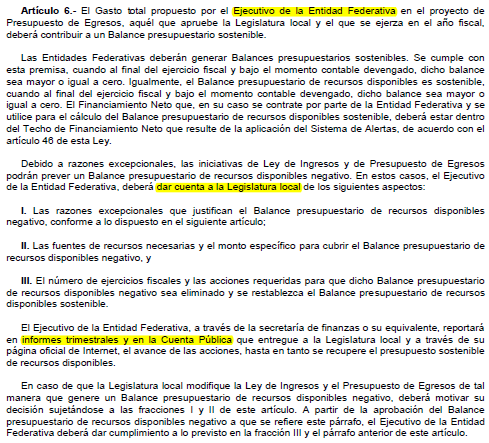 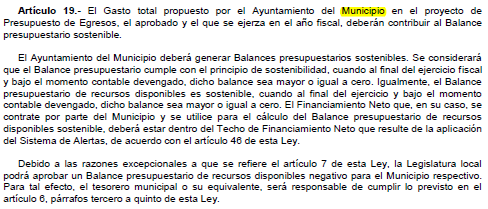 2. Aumento o creación de nuevo GastoSe informará:a) Fuente de Ingresos del aumento o creación del Gasto no Etiquetado.b) Fuente de Ingresos del aumento o creación del Gasto Etiquetado.Fundamento Artículo 8 y 21 LDF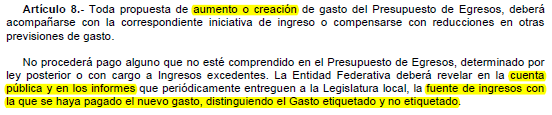 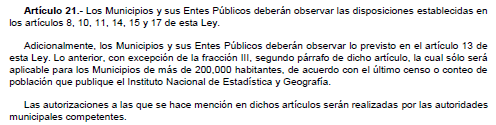 3. Pasivo Circulante al Cierre del Ejercicio (ESF-12)Se informará solo al 31 de diciembreFundamento Artículo 13 VII y 21 LDF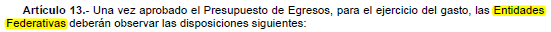 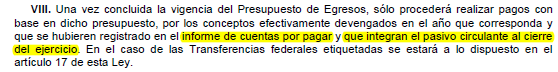 4. Deuda Pública y ObligacionesSe revelará:a) La información detallada de cada Financiamiento u Obligación contraída en los términos del Título Tercero Capítulo Uno de la Ley de Disciplina Financiera de las Entidades Federativas y Municipios, incluyendo como mínimo, el importe, tasa, plazo, comisiones y demás accesorios pactados.NO APLICAFundamento Artículo 25 LDF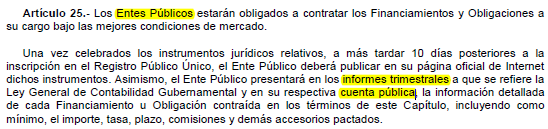 5. Obligaciones a Corto PlazoSe revelará:a) La información detallada de las Obligaciones a corto plazo contraídas en los términos del Título Tercero Capítulo Uno de la Ley de Disciplina Financiera de las Entidades Federativas y Municipios, incluyendo por lo menos importe, tasas, plazo, comisiones y cualquier costo relacionado, así mismo se deberá incluir la tasa efectiva.NO APLICAFundamento Artículo 31 LDF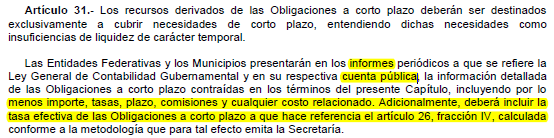 6. Evaluación de CumplimientoSe revelará:a) La información relativa al cumplimiento de los convenios de Deuda Garantizada.NO APLICAFundamento Artículo 40 LDF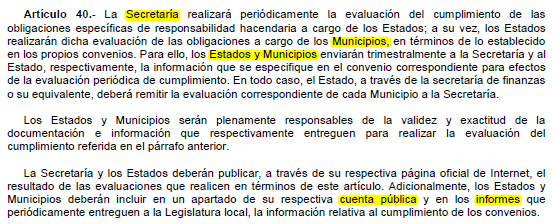 FondoCOGLíquidaInternaTotal1120787801279.18279.187000279.18279.187991279.18279.181520811100279.180.000.0010000.000.001130188,000.00188,000.001320136,183.42136,183.421340128,100.00128,100.00141017,200.0017,200.001530222,159.47222,159.471540100,000.00100,000.00159079,700.0079,700.001610-871,342.89-871,342.8920000.000.002110-4,075.79-4,075.792120-1,999.00-1,999.00216010,000.0010,000.002480-21,000.00-21,000.0025307,075.797,075.7925401,999.001,999.0027208,000.008,000.003000700,000.00700,000.00327080,000.0080,000.003510620,000.00620,000.00352021,000.0021,000.003550-21,000.00-21,000.003611-320,000.00-320,000.003612320,000.00320,000.0039800.000.005000500,000.00500,000.005110500,000.00500,000.007000-1,200,000.00-1,200,000.007991-1,200,000.00-1,200,000.00Total279.180.00279.18Instituto de Acceso a la Información Pública del Estado de Guanajuato
Informe de cuentas por pagar y que integran el pasivo circulante al cierre del ejercicio
Ejercicio 2020Instituto de Acceso a la Información Pública del Estado de Guanajuato
Informe de cuentas por pagar y que integran el pasivo circulante al cierre del ejercicio
Ejercicio 2020Instituto de Acceso a la Información Pública del Estado de Guanajuato
Informe de cuentas por pagar y que integran el pasivo circulante al cierre del ejercicio
Ejercicio 2020Instituto de Acceso a la Información Pública del Estado de Guanajuato
Informe de cuentas por pagar y que integran el pasivo circulante al cierre del ejercicio
Ejercicio 2020Instituto de Acceso a la Información Pública del Estado de Guanajuato
Informe de cuentas por pagar y que integran el pasivo circulante al cierre del ejercicio
Ejercicio 2020COGConceptoDevengado
(a)Pagado
(b)Cuentas por pagar
(c)=(a-b)COGConceptoDevengado
(a)Pagado
(b)Cuentas por pagar
(c)=(a-b)Gasto No Etiquetado1000Servicios Personales2000Materiales y Suministros3000Servicios Generales4000Transferencias, Asignaciones, Subsidios y Otras Ayudas5000Bienes Muebles, Inmuebles e Intangibles6000Inversión Pública7000Inversiones Financieras y Otras Provisiones8000Participaciones y Aportaciones 9000Deuda PúblicaGasto Etiquetado1000Servicios Personales2000Materiales y Suministros3000Servicios Generales4000Transferencias, Asignaciones, Subsidios y Otras Ayudas5000Bienes Muebles, Inmuebles e Intangibles6000Inversión Pública7000Inversiones Financieras y Otras Provisiones8000Participaciones y Aportaciones 9000Deuda PúblicaTotal